        КАРАР                                                                             ПОСТАНОВЛЕНИЕ  20 ноябрь 2016 йыл                               №45                          20 ноября 2016 годаО разработке проекта планировки и проекта межевания территории линейного объекта – «Реконструкция трубопровода от ДНС «Метели» до ДНС «Кунгак» Метелинского нефтяного месторождения (доп. объем 2016г.)» на территории сельского поселения Кунгаковский сельсовет муниципального района Аскинский район Республики БашкортостанРассмотрев обращение ПАО АНК «Башнефть (вх. 8045/16-076 от 25.10.2016г.), в соответствии со ст. 45, 46 Градостроительного кодекса Россиской Федерации,ПОСТАНОВЛЯЮ:1. Разрешить ПАО АНК «Башнефть» разработку проекта планировки и проекта межевания территории сельского поселения Кунгаковский сельсовет муниципального района Аскинский район Республики Башкортостан, ориентировочной площадью 129 га, восточнее д. Кунгак, для строительства линейного объекта: «Реконструкция трубопровода от ДНС «Метели» до ДНС «Кунгак» Метелинского нефтяного месторождения (доп. объем 2016г.)». Границы и площадь проекта определить проектом планировки.2. Обязать заказчика:2.1. до начала проектирования выполнить в установленном порядке в полном объеме инженерно-геологические и инженерно-геодезические изыскания;2.2. проектирование объекта вести в соответствии с согласованным заданием на проектирование;2.3. предоставить на рассмотрение в отдел архитектуры и градостроительства администрации муниципального района Аскинский район Республики Башкортостан разработанные и согласованные в установленном порядке проект планировки и проект межевания территории в течении одного года со дня принятия настоящего постановления;2.4. предоставить необходимые материалы для проведения публичных слушаний по проекту планировки и проекту межевания, принять участие и обеспечить присутствие проектной организации на публичных слушаниях, по проекту планировки и проекту межевания линейного объекта, указанной в п.1 настоящего постановления, в установленном порядке.2.5. представить в отдел архитектуры и градостроительства администрации муниципального района Аскинский район Республики Башкортостан один экземпляр проекта планировки и проекта межевания территории.3. Предупредить заказчика:3.1. проектирование и строительство конкретных объектов производится в соответствии с Правилами землепользования и застройки сельского поселения Кунгаковский сельсовет муниципального района Аскинский район Республики Башкортостан после разработки и утверждения проекта межевания территории в установленном порядке;3.2. в случае невыполнения пунктов 2.3., 2.4., настоящие постановление утрачивает силу.4. Разместить данное постановление на официальном сайте Администрации сельского поселения Кунгаковский сельсовет муниципального района Аскинский район Республики Башкортостан в сети «Интернет».5. Контроль за исполнением настоящего постановления оставляю за собой.И.о. главы сельского поселения                                                  Г.А. Гильманшина   БАШҠОРТОСТАН                              РЕСПУБЛИКАҺЫ                                              АСҠЫН  РАЙОНЫҢ                    МУНИЦИПАЛЬ РАЙОНЫНЫҢ ҠӨНГӘК  АУЫЛ  СОВЕТЫ                  АУЫЛ  БИЛӘМӘҺЕ ХАКИМИӘТЕ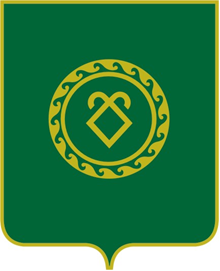 АДМИНИСТРАЦИЯ                                СЕЛЬСКОГО ПОСЕЛЕНИЯ КУНГАКОВСКИЙ СЕЛЬСОВЕТ МУНИЦИПАЛЬНОГО РАЙОНА АСКИНСКИЙ РАЙОН                        РЕСПУБЛИКИ БАШКОРТОСТАН